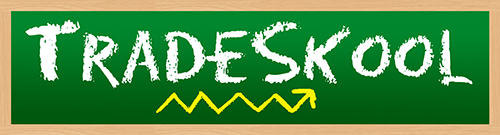 Name: ________________________						Date:__________Fill in the blank to find what kind of superfood Mound is._ L M O N _ R _ S E M _ _ YP E _ S _ Y  B E _ _ SWhat is Mound’s second most powerful vitamin?RiboflavinFolateNiacinPanothenic AcidWhat vitamin has less power than the Mound’s second most powerful vitamin? Vitamin CFolateNiacinRiboflavinRewrite to uncover Mound’s most powerful vitamin. Hint: It’s written backwards! NivalfobirE NimativC NimativEtalofWhat is Mound’s second most powerful mineral?PotassiumMagnesiumPhosphorusCalciumWhich Mineral is more powerful than Mound’s second most powerful mineral? PhosphorusPotassiumCopperManganeseRewrite to discover Mound’s third most powerful mineral. Hint: It’s written backwards!EsenagnamENivalfobirSurohpsohpReppocMound is on the ________________ team.Nut	Fruit GrainSeedWhat does Mound’s superpower help with?CholesterolHeart DiseaseSwellingPainWhat is the serving size on Mound’s trading card? 22 Kernels1 Tsp., Ground1 Cup, Cooked¼ Ounce If you had half of Mound’s size, how many calories would you have?84.5 		117134.5 	127Fill in the blank to discover what continents Mound is from._M_R _ I _ AE _R_ _ E A S _ A, A _ R _  C AA U S _ _ _ L I _Solve the math equation in order to find Mound’s correct energy.8.5 + 10.5158 ÷ 2220 - 9168.9 Rounded to the Nearest Whole Number       14. Which altered state does Tradeskool suggest to maximize Mound’s flavor?Sautéed with Mushrooms and Served Over Brown RiceLentil SoupAlmond ButterDiced with Kiwi or A  Fruit SaladWhat is the main body part used in Mound’s special move?BackAbsFull BodyLegs 